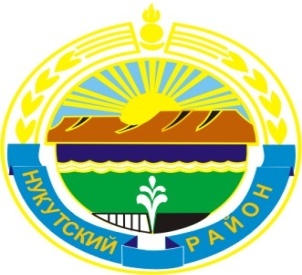 МУНИЦИПАЛЬНОЕ  ОБРАЗОВАНИЕ«НУКУТСКИЙ  РАЙОН»АДМИНИСТРАЦИЯМУНИЦИПАЛЬНОГО ОБРАЗОВАНИЯ«НУКУТСКИЙ РАЙОН»постановление25 мая 2021                                                    № 180                                          п. НовонукутскийВ соответствии с Федеральным законом от 06.10.2003 года № 131-ФЗ «Об общих принципах организации местного самоуправления в Российской Федерации», Порядком создания, реорганизации, изменения типа и ликвидации муниципальных учреждений муниципального образования «Нукутский район», а также утверждения уставов муниципальных учреждений и внесения в них изменений, утвержденным постановлением Администрации муниципального образования «Нукутский район» от 20.05.2017 года № 164, руководствуясь ст.ст. 35, 56 Устава муниципального образования «Нукутский район», АдминистрацияПОСТАНОВЛЯЕТ:Отменить реорганизациюМуниципального казенного общеобразовательного учреждения Зунгарская основная общеобразовательная школа (далее – МКОУ Зунгарская основная школа), юридический адрес: 669411, Иркутская область, Нукутский район, д. Зунгар, ул. Центральная, 5, путем присоединения к нему Муниципального казенного дошкольного образовательного учреждения Зунгарский детский сад (далее – МКДОУ Зунгарский детский сад), юридический адрес: 669411, Иркутская область, Нукутский район, д. Зунгар, ул. Лесная, 3.Отменить постановление Администрации муниципального образования  «Нукутский район» от 30.04.2021 года № 163 «О реорганизации Муниципального казенного общеобразовательного учреждения Зунгарская основная общеобразовательная школа в форме присоединения к нему Муниципального казенного дошкольного образовательного учреждения Зунгарский детский сад».Директору МКОУ Зунгарская основная школа (Фёдорова Л.Д.) уведомить в течение трех рабочих дней от даты принятия настоящего постановления регистрирующий орган об отмене процедуры реорганизации Муниципального казенного общеобразовательного учреждения Зунгарская основная общеобразовательная школа в форме присоединения к нему Муниципального казенного дошкольного образовательного учреждения Зунгарский детский сад.Сектору по кадрам Администрации муниципального образования «Нукутский район» (Шаракшинова Е.А.) организовать работу по отмене предупреждения заведующего МКДОУ Зунгарский детский сад (Павлова Е.А.) о предстоящем расторжении трудового договора с 01 сентября 2021 года. Опубликовать настоящее постановление в печатном издании «Официальный курьер» и разместить на официальных сайтах муниципального образования «Нукутский район».Контроль за исполнением настоящего постановления возложить на заместителя мэра муниципального образования «Нукутский район» по социальным вопросам М.П. Хойлову. Мэр                                                                                              С.Г. ГомбоевОб отмене реорганизации и постановления Администрации муниципального образования  «Нукутский район» от 30.04.2021 года №163 «О реорганизации Муниципального казенного общеобразовательного учреждения Зунгарская основная общеобразовательная школа в форме присоединения к нему Муниципального казенного дошкольного образовательного учреждения Зунгарский детский сад»